                             ГКС «СантехСтрой»                                         список создан 01.01.2011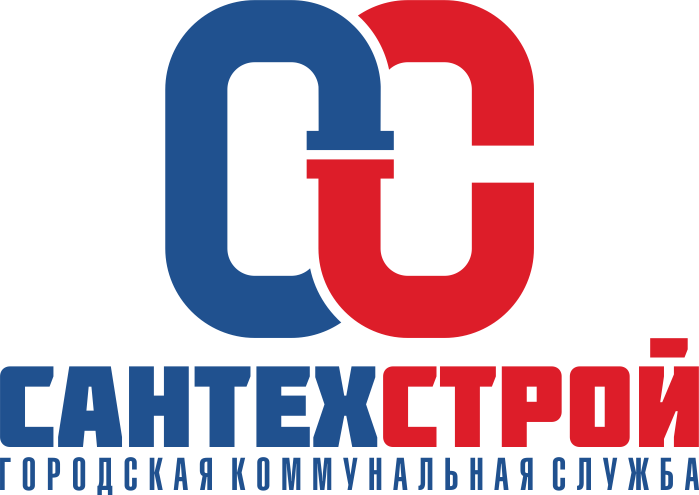                                                                                                                                                                 обновлён 31.01.2018Монтажный прайс на производимые работы.Ночные выезды – коэффициент 2.Срочные аварийные выезды, выезды в выходные и праздничные дни – коэффициент 2,5.Отключения воды, слитие отопления в подвальных и чердачных помещениях – по договорённости. Цены действительны до 30 августа 2018 года030618НаименованиеСвойстваСтоимостьДополнительноЗамена стояка холодной воды Ø 1″ на ppr  Ø 32 (полипропилен) Монтируется от пола до потолка1 этаж (одиночный) – 4000 руб.1 этаж (спаренный) – 5000 руб. (делится на две квартиры)При замене на 5 этажей – 5*3000 руб. (одиночный) 5*4000 руб. (спаренный)(В стоимость включена замена стояка в подвале протяженностью до 2 м., без замены вентиля, без сварочных работ)На 9 этажей -2500 руб./квартира.Сварочные работы – по месту, в зависимости от сложности и доступаЗамена стояка горячей воды Ø 1″ на ppr  Ø 32 (полипропилен) с заменой полотенцесушителяМонтируется от пола до потолка4000 руб.На 9 этажей - 9*2800 руб.Сварочные работы – по месту, в зависимости от сложности и доступаЗамена стояка холодной воды Ø 3/4″ на ppr  Ø 25 (полипропилен)Монтируется от пола до потолка3000 руб.На 9 этажей - 9*2000 руб.Сварочные работы – по месту, в зависимости от сложности и доступаЗамена стояка горячей воды Ø 3/4″ на ppr  Ø 25 (полипропилен)Монтируется от пола до потолка3500 руб.На 9 этажей - 9*2500 руб.Сварочные работы – по месту, в зависимости от сложности и доступаЗамена стояка канализационного  Ø 110 чугунного на серый пластик (евро)Монтируется от пола до потолка1 этаж (одиночный) – 8000 руб.1 этаж (спаренный) – 10000 руб. (делится на две квартиры)При замене на 5 этажей – 5*5000 руб. (одиночный) 5*6000 руб. (спаренный)(В стоимость включена замена стояка в подвале протяженностью до 2 м., На 9 этажей - 4000 руб./квартира.---Замена стояка отопления Ø 3/4″ на ppr  Ø 25 (полипропилен)Монтируется от пола до потолка3200 руб.На 9 этажей - 9*2500 руб.Сварочные работы – по месту, в зависимости от сложности и доступаУстановка/замена полотенцесушителя (с подводкой на ppr)М-образныйП-образныйЛесенка3000Сварочные работы – по месту, в зависимости от сложности и доступаУстановка/замена радиатора отопленияАлюминийБиметаллЧугун1 точка – 3500 руб.2 точки – по 3000 руб.3 точки и более – по 2500 руб.Сварочные работы – по месту, в зависимости от сложности и доступаУстановка насоса (водоснабжение, водоотведение, отопление)До  Ø 402000-4500 руб.Сварочные работы – по месту, в зависимости от сложности и доступаМонтаж канализации (хрущёвка, стандартная разводка) (раковина+ванна+кухня)Ø 503500 руб.Без замены унитазного тройника (с тройником – на 2500 руб. дороже)Монтаж водопровода (хрущёвка, стандартная разводка.)Полипропилен (1 точка 1500 р)(унитаз+ванна+кухня+колонка)6000 руб.Без замены коренного кранаМонтаж канализации (высотка) (ванна+раковина)Ø 503500 руб.Замена с чугуна на пластикМонтаж водопровода (высотка)Полипропилен (1 точка 1500 р)(унитаз+ванна+кухня)4500 руб.Без замены коренных крановМонтаж розлива полипропиленовых труб (Ø 20-32)PN 10-25От 200 руб.Ориентировочная минимальная ценаМонтаж розлива  полипропиленовых труб (Ø 32-50)PN 10-25От 300 руб.Ориентировочная минимальная ценаМонтаж розлива  металлопластиковых труб/сшитого полиэтилена (Ø 16-20)---От 100 руб.Ориентировочная минимальная ценаМонтаж розлива  стальных труб (Ø 15-40)Сварочные работыОт 250 руб.Ориентировочная минимальная ценаМонтаж розлива  канализации (Ø 50-200)Без демонтажаОт 400 руб.Ориентировочная минимальная ценаМонтаж тёплого полам2350 руб.---Установка/замена АОГВНапольноеНастенноеОт 4500 руб.Сварочные работы – по месту, в зависимости от сложности и доступаУстановка ванныЧугунСтальАкрилОт 2000 руб.Герметизация входит в стоимость, если она указана в договореУстановка душевой кабиныПростаяГидромассажОт 4500 руб.Герметизация входит в стоимостьУстановка/замена унитазаПростой, стоимостью до 10000 р.2500 руб.Герметизация входит в стоимостьУстановка/замена тюльпанаПростой, стоимостью до 4000 р2000 руб.Герметизация входит в стоимостьУстановка кухонной мойкиОдиночная1500 руб.Герметизация входит в стоимостьСборка кухонной мойкиОдиночная800  руб.Установка смесителяВаннаРаковина800 руб.1200 руб.---Установка счётчиков1/2’’(с нашей БЕСПЛАТНОЙ пломбировкой)(счётчик+фильтр+установка+пломба+фитинги)1 – 2300 руб.2 – 3700 руб.4 - 6800 руб.Счётчик российского производстваШтробление (гипсолит, кирпич)м.п., под Ø 16-25от 500 руб.---Резка (монолит, бетон, кирпич)м.п., под Ø 16-25От 800 руб.---Замена коренного крана  Ø 1/2"Без отключения воды1 шт – 1500 руб.2 шт – по 1000 руб.4 шт – по 800 руб.---Прочистка канализации бытовой Ø 50-110м.п.От 1500 руб.---Прочистка канализации коммунальной Ø 50-160м.п.От 2000 руб.---Прочистка канализации  промышленной Ø 50-110м.п.От 2500 руб.---Прочистка канализации  промышленной Ø 160-300м.п.От 4000 руб.---Установка хомутов временных ремонтных  Ø 1/2"-1"---1500 руб.---Замена крана (кроме коренного)---1200 руб.---